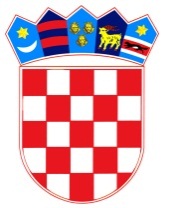           REPUBLIKA HRVATSKAOSJEČKO-BARANJSKA ŽUPANIJA            OPĆINA ŠODOLOVCI           Jedinstveni upravni odjelPOPIS KORISNIKA SPONZORSTAVA I DONACIJA OD 01.01.2018.-31.03.2018.Šodolovci, 17. travnja 2018.Redni brojNaziv korisnikaNaziv korisnikaNamjenaNamjenaIznos u knIznos u knSPORTSKI KLUBOVISPORTSKI KLUBOVISPORTSKI KLUBOVISPORTSKI KLUBOVISPORTSKI KLUBOVISPORTSKI KLUBOVISPORTSKI KLUBOVINK „Palača“NK „Palača“Financiranje iz proračuna za 2018. godinuFinanciranje iz proračuna za 2018. godinu4.000,004.000,00FINANCIRANJE PRAVNIH OSOBAFINANCIRANJE PRAVNIH OSOBAFINANCIRANJE PRAVNIH OSOBAFINANCIRANJE PRAVNIH OSOBAFINANCIRANJE PRAVNIH OSOBAFINANCIRANJE PRAVNIH OSOBAFINANCIRANJE PRAVNIH OSOBAOsnovna škola Markušica Osnovna škola Markušica Financijska pomoć Financijska pomoć 800,00800,00Osnovna škola ErnestinovoOsnovna škola ErnestinovoFinancijska pomoćFinancijska pomoć2.000,002.000,00FINANCIRANJE VJERSKIH ORGANIZACIJAFINANCIRANJE VJERSKIH ORGANIZACIJAFINANCIRANJE VJERSKIH ORGANIZACIJAFINANCIRANJE VJERSKIH ORGANIZACIJAFINANCIRANJE VJERSKIH ORGANIZACIJAFINANCIRANJE VJERSKIH ORGANIZACIJAFINANCIRANJE VJERSKIH ORGANIZACIJASPC SilašFinanciranje iz proračuna za 2018. godinuFinanciranje iz proračuna za 2018. godinu5.000,005.000,005.000,00KULTURNO UMJETNIČKE  UDRUGEKULTURNO UMJETNIČKE  UDRUGEKULTURNO UMJETNIČKE  UDRUGEKULTURNO UMJETNIČKE  UDRUGEKULTURNO UMJETNIČKE  UDRUGEKULTURNO UMJETNIČKE  UDRUGEKULTURNO UMJETNIČKE  UDRUGEKUD „Zora“ SilašKUD „Zora“ SilašFinanciranje iz proračuna za 2018. godinuFinanciranje iz proračuna za 2018. godinu5.000,005.000,00Udruga žena „Seoska idila“ AdaUdruga žena „Seoska idila“ AdaFinanciranje iz proračuna za 2018. godinuFinanciranje iz proračuna za 2018. godinu4.000,004.000,00Etno grupa „Đurđevak“ BobotaEtno grupa „Đurđevak“ BobotaFinancijska pomoćFinancijska pomoć1.000,001.000,00OSTALE UDRUGE/PRAVNE OSOBE/MANIFESTACIJEOSTALE UDRUGE/PRAVNE OSOBE/MANIFESTACIJEOSTALE UDRUGE/PRAVNE OSOBE/MANIFESTACIJEOSTALE UDRUGE/PRAVNE OSOBE/MANIFESTACIJEOSTALE UDRUGE/PRAVNE OSOBE/MANIFESTACIJEOSTALE UDRUGE/PRAVNE OSOBE/MANIFESTACIJEOSTALE UDRUGE/PRAVNE OSOBE/MANIFESTACIJEZajedničko vijeće općina, VukovarZajedničko vijeće općina, VukovarFinanciranje iz proračuna za 2018. godinuFinanciranje iz proračuna za 2018. godinuFinanciranje iz proračuna za 2018. godinu5.000,00LAG „Vuka- Dunav“LAG „Vuka- Dunav“članarinačlanarinačlanarina3.306,00DVD SilašDVD SilašFinanciranje iz proračuna za 2018. godinuFinanciranje iz proračuna za 2018. godinuFinanciranje iz proračuna za 2018. godinu10.000,00Sindikalna podružnicaVupik Vukovar (Slavonsko-baranjski sindikat)Sindikalna podružnicaVupik Vukovar (Slavonsko-baranjski sindikat)Financijska pomoćFinancijska pomoćFinancijska pomoć500,00Udruga paraplegičara i tetraplegičara Osječko-baranjske županije Udruga paraplegičara i tetraplegičara Osječko-baranjske županije Financijska pomoćFinancijska pomoćFinancijska pomoć500,00LD „Orao“, SilašLD „Orao“, SilašFinanciranje iz proračuna za 2018. godinu Financiranje iz proračuna za 2018. godinu Financiranje iz proračuna za 2018. godinu 10.000,00Hrvatska gorska služba spašavanjaHrvatska gorska služba spašavanjaSufinanciranje programskih aktivnosti HGSS stanice OsijekSufinanciranje programskih aktivnosti HGSS stanice OsijekSufinanciranje programskih aktivnosti HGSS stanice Osijek14.000,00Grad Hrvatska KostajnicaGrad Hrvatska KostajnicaFinancijska pomoć Financijska pomoć Financijska pomoć 1.000,00